Year 5- WRITING Milestone 3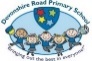 CompositionSentence Structure/GrammarI can sometimes use a range of devices to build cohesion across paragraphs e.g. adverbials, conjunctions, pronouns, prepositions, ellipses.CompositionSentence Structure/GrammarI can use relative clauses that contain relative pronouns e.g. which, where, whose.CompositionSentence Structure/GrammarI can use modal verbs to indicate degrees of possibility sometimes e.g. might, could, may.CompositionSentence Structure/GrammarI can consider and use the appropriate verb form mostly correct e.g. passive verbs to affect presentation of information in a sentence. Perfect for time and causeCompositionSentence Structure/GrammarI can use a range of subordinating conjunctions to join clauses e.g. although, since, until and coordinating conjunctions e.g. but, nor.CompositionSentence Structure/GrammarI can use brackets to add additional information sometimes. CompositionSentence Structure/GrammarI can use parenthesis to provide additional yet non-essential information.CompositionSentence Structure/GrammarI understand and use active/ passive voice mostly correctly. CompositionSentence Structure/GrammarI can use expanded noun phrases to convey complicated information concisely.CompositionSentence Structure/GrammarI can select appropriate grammar and vocabulary, showing an understanding of how it can affect meaning. CompositionSentence Structure/GrammarI can recognise vocabulary and structures that are appropriate for formal speech and writing, including subjunctive forms. CompositionPurposeI can identify and use the appropriate form of writing and features (from reading).CompositionPurposeI can consider the audience and purpose of writing.CompositionPurposeI can research, make notes and start to develop ideas for writing, drawing on reading. CompositionPurposeI can understand how my grammar and vocabulary choices can affect meaning.CompositionWriting voiceI can create characters, settings and plots using techniques used by authors.CompositionWriting voiceI can use figurative language and imagery: similes, metaphors, alliteration and personification. CompositionWriting voiceI can begin to interweave descriptions of characters and settings with atmosphere and dialogue- advancing action. CompositionWriting voiceI can write cohesively at length.CompositionWriting voiceI can organise paragraphs for clarity. CompositionWriting voiceI can plan, draft, write, edit and improveCompositionWriting voiceI can use simple organisational devices e.g. bullet points, headings and subheadings (with consistent punctuation)CompositionWriting voiceI can begin to summarise information.TranscriptionHandwritingI can write fluently and legibly with some personal style. TranscriptionHandwritingI can follow Penpals for handwriting for specific joinsTranscriptionPunctuationI can use commas (mostly correctly) to clarify meaning or avoid ambiguity. TranscriptionPunctuationI can use commas, brackets or dashes to indicate parenthesis.TranscriptionPunctuationI can sometimes use semi-colons to separate items in a detailed list and to separate two independent clauses that are related. e.g. My mum is a doctor; my dad is a cleaner. Let me introduce: Mr Porter, the chef; Mrs Khan, the group leader; and Mrs Pie, the expert. TranscriptionPunctuationI can sometimes use colons to introduce lists, explanations and to separate clauses. TranscriptionPunctuationI can use hyphens to join some words or link prefixes e.g. co-operation, mother-in-law.TranscriptionSpelling & VocabularyI can use select and use ambitious vocabulary in the correct context and level of formality.TranscriptionSpelling & VocabularyI can use root words with prefixes and suffixes mostly correctly. (Etymology and morphology)TranscriptionSpelling & VocabularyI can distinguish between homophones and some other regularly confused words. TranscriptionSpelling & VocabularyI can spell words with silent letters mostly correct.TranscriptionSpelling & VocabularyI can place the possessive apostrophe mostly accurately in words with regular plurals (e.g. girls’, boys’) and in words with irregular plurals (e.g, children’s).TranscriptionSpelling & VocabularyI can use a dictionary to define words and a thesaurus to find synonyms/ antonyms.TranscriptionSpelling & VocabularyI can spell the majority of words correctly. Edit & ImproveI can use and understand grammatical terminology when discussing writing and reading: word family, conjunction, preposition, direct speech, inverted commas (or ‘speech marks’), prefix, consonant, vowel, clause, subordinate clause.Edit & ImproveI can re-read, identify and correct most inconsistencies in tense. Edit & ImproveI can mostly use the correct subject-verb agreement.Edit & ImproveI can comment on the effectiveness of own/others writing. Edit & ImproveI can suggest improvements to improve own/others writing.Edit & ImproveI can proof read writing and identify some spelling and grammar errors.I can perform writing to a group or whole class, using intonation, volume and clarity. 